Чемпионат Сибирского и Дальневосточного федерального округа по пауэрлифтингу (троеборью классическому)03 декабря – день приезда04 - 06декабря – дни Соревнований, Место проведения и проживания:  г.Бердск, микрорайон Зелёный остров, д. 9, спортивный комплекс «Кристалл».Размещение самостоятельно. Проживание:  8-(383)-413-31-11  спортивный комплекс «Кристалл»C 28 октября по 24 ноября - приём дозаявок с одинарным взносом, корректирующей информации (переходов по категориям), отказов от участия, заявок на судейство.	ДОКУМЕНТЫ - ЗАОЧНАЯ МАНДАТНАЯ КОМИССИЯМандатная комиссия проводится ЗАОЧНО. Для прохождения мандатной комиссии необходимо выслать по 28ноября на электронную почту powerlifting-nso@yandex.ru1. личные карточки участников в WORD (образцы в Приложении 2);2. квитанции об оплате взносов;3. сканы заявок Приложение 1.Оригиналы заявок необходимо привезти на соревнования.Тренерам Новосибирской областиДО 24 НОЯБРЯ - необходимо проставить в заявку печать, подпись мед.учреждения (Врачебно-физкультурный диспансер, Аксон или иное, имеющее лицензию на лечебную физкультуру и спортивную медицину).ДО 24 НОЯБРЯ– сдать заявку Федосиенко Сергею Алексеевичу (обращаться по адресу Никитина д.151, 89134896306,fedos52@yandex.ru)ДО 28 НОЯБРЯ – выслать на электронную почту powerlifting-nso@yandex.ruличные карточки участников в WORD (Приложение 2).ДО 28 НОЯБРЯ – перевести стартовые взносы по реквизитам (Приложение 3) и выслать на электронную почту powerlifting-nso@yandex.ru копии квитанций об оплате.ВЗНОСЫВ соответствии с постановлением ФПР № 118 индивидуальный заявочный взнос спортсменов составляет 2000 рублей. Взносы за всю команду региона перечисляется единым платежомнарасчётный счёт ФПНО (Приложение 3) до 28ноября.В комментарии к платежу писать: регион, количество человек.Копия квитанции об оплате высылается на эл. powerlifting-nso@yandex.ru до 28 ноября.ДОКУМЕНТЫ На взвешивании:- условием допуска участников, представителей команд, тренеров и судей, прибывших в Новосибирскую область из других субъектов Российской Федерации, будет наличие у них результата лабораторного исследования на новою коронавирусную инфекцию (COVID  - 19), проведённого не ранее 72 часов до прибытия на место проведения соревнований.- паспорт или заменяющий его документ (для спортсменов, выступающих не за тот регион, где прописаны постоянно, дополнительно справка о временной регистрации по месту жительства);- полис страхования от несчастного случая на Соревнованиях по виду спорта пауэрлифтинг (ссылка);- заявление о неупотреблении запрещённых препаратов(скачать по ссылке  или в Приложении 4);- для несовершеннолетних: согласие родителей на участие в Соревнованиях (скачать по ссылке или в Приложении 5)спортсмены, не получившие паспорт, вместе со свидетельством о рождении должны предъявить справку из школы или паспортного стола с фотографией;- сертификат спортсмена о прохождении онлайн-обучения по курсу "Антидопинговый (ссылка)";- сертификат тренера (тренеров), спортсмена о прохождении онлайн-обучения по курсу "Антидопинговый (ссылка)";РАСПИСАНИЕ, НОМИНАЦИЯРасписание, номинация публикуется на официальном сайте НООО ФПНО в разделе Календарь. Окончательное расписание будет опубликовано 28 ноября.По всем вопросам обращаться к главному судье Соревнований Федосиенко Сергею Алексеевичу 89134896306 e-mail: fedos52@yandex.ruФ Е Д Е Р А Ц И Я        П А У Э Р Л И Ф Т И Н Г А       Р О С С И ИЗ  А  Я  В  К  АПриложение 3Номер карты: 
Сбербанк   4276 4418 1186 2007Карта привязана к телефону 8-913-395-33-68Получатель: КУХАРЕВА АННА ВЛАДИМИРОВНА
Номер счёта: 40817810344053236662
Банк получателя: СИБИРСКИЙ БАНК ПАО СБЕРБАНК
БИК: 045004641
Корр. счёт: 30101810500000000641
ИНН: 7707083893
КПП: 540445023
З А Я В Л Е Н И ЕЯ, _________________________________________________________________________________ ,(фамилия, имя, отчество полностью,   заполняется спортсменом лично)________________________________________________, _____________________, _____________,		                           (город, регион)                                                          (дата рождения)                     (разряд, звание)утверждаю, что не принимал, не принимаю и обязуюсь не принимать никаких запрещённых  препаратов (анаболические стероиды, различные виды допинга и пр.), соблюдаю все требования Международного антидопингового кодекса. Я признаю авторитет Международного и Национального антидопинговых агентств.  Мой тренер не рекомендовал, не заставлял, не принуждал меня к применению запрещенных препаратов.                                      ОБЯЗУЮСЬ:- по первому требованию Дисциплинарного комитета Федерации пауэрлифтинга России, инспекторов РАА "РУСАДА", WADA или по направлению других уполномоченных лиц пройти допинг-контроль;- в случае уличения меня в нарушении Международных или Общероссийских антидопинговых правил оплатить штраф в установленном размере, а также вернуть денежные средства, которые были выделены на моё участие в соревнованиях.Настоящим подтверждаю, что в течение последних 12 месяцев я не участвовал в соревнованиях, не санкционированных ФПР (IPF) или другой аккредитованной федерацией,  и не являюсь членом других федераций пауэрлифтинга."____" ______________ 2020 г.              	__________________________	                              _______________________________________							       (подпись)			   (И.О.Фамилия)З А Я В Л Е Н И Е Я, _________________________________________________________________________________ ,(фамилия, имя, отчество полностью,   заполняется тренером лично)_______________________________________, тренер спортсмена ___________________________                                             (город, регион)                                                                                                              (фамилия, имя)утверждаю, что я не рекомендовал, не заставлял, не принуждал своего ученика к применению запрещенных препаратови мой ученик не принимал и не будет принимать никаких запрещённых препаратов (анаболические стероиды, различные виды допинга и пр.). Я соблюдаю все требования Международного антидопингового кодекса и признаю авторитет Международного и Национального антидопинговых агентств.                                                                  ЗАЯВЛЯЮ, что:- по первому требованию Дисциплинарного комитета Федерации пауэрлифтинга России, инспекторов РАА "РУСАДА",  WADA или по направлению других уполномоченных лиц мой ученик пройдёт допинг-контроль;- в случае уличения моего ученика в нарушении Международных или Общероссийских антидопинговых правил я несу солидарную ответственность по исполнению наложенных  взысканий.Настоящим подтверждаю, что в течение последних 12 месяцев я не участвовал в соревнованиях, не санкционированных ФПР (IPF) или другой аккредитованной федерацией,  и не являюсь членом других федераций пауэрлифтинга."____" ______________ 2020 г.              	__________________________	                              _______________________________________							       (подпись)			   (И.О.Фамилия)СОГЛАСИЕ  родителей (опекунов) на участие несовершеннолетнего ребёнка в соревнованиях Город Николаевск Николаевской области РФ                   15.05.2018г.Мы, нижеподписавшиеся:отец – Николаев Николай Николаевич, дата рождения 06 мая 1968 года, паспорт 22 33444444 выдан ХХ.ХХ.ХХХХ г., код подразделения 555-666, зарегистрированный по адресу: Николаевская область, г.Николаевск, ул. Николаева, д.15, корп.3, кв.36;мать – Николаева Наталья Николаевна, дата рождения 23 октября 1968 года, паспорт 22 33444444 выдан ХХ.ХХ.ХХХХ г., код подразделения 555-666, зарегистрированный по адресу: Николаевская область, г.Николаевск, ул. Николаева, д.15, корп.3, кв.36даём своё согласие на участие в спортивных соревнованиях по пауэрлифтингу (Первенство ФП России по троеборью классическому с 17 по 21 ноября 2015г.)  нашего сына Николаева Андрея Николаевича16 октября 1998 года рождения в сопровождении Бурьяка Станислава Александровича, дата рождения 06 мая 1968 года, паспорт 22 33444444 выдан ХХ.ХХ.ХХХХ г., код подразделения 555-666, зарегистрированный по адресу: Николаевская область, г.Алексеевск, ул. Алексеева, д. 5, кв.26.Мы согласны с тем, чтобы Бурьяк Станислав Александрович принял на себя ответственность за жизнь и здоровье нашего несовершеннолетнего ребёнка и принимал все необходимые решения о защите прав и законных интересов ребёнка, в том числе по вопросу медицинского вмешательства, в случае возникновения необходимости.Подписи (этот раздел заполняется "от руки"):на участие командына участие командыНовосибирскойНовосибирскойНовосибирскойобластиобластив Чемпионате Сибирского и Дальневосточного федерального округа по пауэрлифтингу (троеборью классическому) среди мужчин и женщинв Чемпионате Сибирского и Дальневосточного федерального округа по пауэрлифтингу (троеборью классическому) среди мужчин и женщинв Чемпионате Сибирского и Дальневосточного федерального округа по пауэрлифтингу (троеборью классическому) среди мужчин и женщинв Чемпионате Сибирского и Дальневосточного федерального округа по пауэрлифтингу (троеборью классическому) среди мужчин и женщинв Чемпионате Сибирского и Дальневосточного федерального округа по пауэрлифтингу (троеборью классическому) среди мужчин и женщинв Чемпионате Сибирского и Дальневосточного федерального округа по пауэрлифтингу (троеборью классическому) среди мужчин и женщинв Чемпионате Сибирского и Дальневосточного федерального округа по пауэрлифтингу (троеборью классическому) среди мужчин и женщинсроки проведения:02-06 декабря02-06 декабря2021г.гор.гор.Бердск№Фамилия, имяДата  рожденияРазрядГород Вес.кат.Лучший рез-т На каких соревн. показан рез-т  (за посл.12 мес.)ТренерыВиза врача1Чистик Евгения14.11.1984МСНовосибирск47410ЧРтФедосиенко С.А., Красовский А.В.2Головачук Семён07.11.1991МСНовосибирск83712.5КРтФедосиенко С.А., Красовский А.В.Представитель команды:Федосиенко С.А. fedos52@yandex.ru К соревнованиям допущено: К соревнованиям допущено:человек(фамилия, имя, отчество)Врач:Министр физической культуры и спорта Новосибирской областиС.А. Ахапов(подпись)Исполнительный директор федерации пауэрлифтинга Новосибирской областиС.А. Федосиенко(подпись)Ф Е Д Е Р А Ц И Я        П А У Э Р Л И Ф Т И Н Г А       Р О С С И ИФ Е Д Е Р А Ц И Я        П А У Э Р Л И Ф Т И Н Г А       Р О С С И ИФ Е Д Е Р А Ц И Я        П А У Э Р Л И Ф Т И Н Г А       Р О С С И ИФ Е Д Е Р А Ц И Я        П А У Э Р Л И Ф Т И Н Г А       Р О С С И ИФ Е Д Е Р А Ц И Я        П А У Э Р Л И Ф Т И Н Г А       Р О С С И ИФ Е Д Е Р А Ц И Я        П А У Э Р Л И Ф Т И Н Г А       Р О С С И ИФ Е Д Е Р А Ц И Я        П А У Э Р Л И Ф Т И Н Г А       Р О С С И ИФ Е Д Е Р А Ц И Я        П А У Э Р Л И Ф Т И Н Г А       Р О С С И ИФ Е Д Е Р А Ц И Я        П А У Э Р Л И Ф Т И Н Г А       Р О С С И ИФ Е Д Е Р А Ц И Я        П А У Э Р Л И Ф Т И Н Г А       Р О С С И ИФ Е Д Е Р А Ц И Я        П А У Э Р Л И Ф Т И Н Г А       Р О С С И ИФ Е Д Е Р А Ц И Я        П А У Э Р Л И Ф Т И Н Г А       Р О С С И ИФ Е Д Е Р А Ц И Я        П А У Э Р Л И Ф Т И Н Г А       Р О С С И ИФ Е Д Е Р А Ц И Я        П А У Э Р Л И Ф Т И Н Г А       Р О С С И ИФ Е Д Е Р А Ц И Я        П А У Э Р Л И Ф Т И Н Г А       Р О С С И ИФ Е Д Е Р А Ц И Я        П А У Э Р Л И Ф Т И Н Г А       Р О С С И ИФ Е Д Е Р А Ц И Я        П А У Э Р Л И Ф Т И Н Г А       Р О С С И ИФ Е Д Е Р А Ц И Я        П А У Э Р Л И Ф Т И Н Г А       Р О С С И ИФ Е Д Е Р А Ц И Я        П А У Э Р Л И Ф Т И Н Г А       Р О С С И ИМЖКл.Кл.Эк.Возр.гр.:Возр.гр.:Весовая категорияВесовая категория          (ненужное удалить)          (ненужное удалить)          (ненужное удалить)          (ненужное удалить)          (ненужное удалить)          (ненужное удалить)          (ненужное удалить)          (ненужное удалить)          (ненужное удалить)          (ненужное удалить)          (ненужное удалить)          (ненужное удалить)          (ненужное удалить)          (ненужное удалить)          (ненужное удалить)          (ненужное удалить)          (ненужное удалить)          (ненужное удалить)          (ненужное удалить)Фамилия, имяФамилия, имяФамилия, имяФамилия, имяФамилия, имяКоманда (обл., край, респ.)Команда (обл., край, респ.)Команда (обл., край, респ.)Команда (обл., край, респ.)Команда (обл., край, респ.)Команда (обл., край, респ.)Команда (обл., край, респ.)Дата рожденияДата рожденияДата рожденияДата рожденияРазрядДополнения   (лично)   (лично)   (лично)Заполняется судьёй на взвешивании:Заполняется судьёй на взвешивании:Заполняется судьёй на взвешивании:Заполняется судьёй на взвешивании:Заполняется судьёй на взвешивании:Заполняется судьёй на взвешивании:Заполняется судьёй на взвешивании:Заполняется судьёй на взвешивании:Заполняется судьёй на взвешивании:Заполняется судьёй на взвешивании:Заполняется судьёй на взвешивании:Заполняется судьёй на взвешивании:Заполняется судьёй на взвешивании:Заполняется судьёй на взвешивании:Заполняется судьёй на взвешивании:Заполняется судьёй на взвешивании:Заполняется судьёй на взвешивании:Заполняется судьёй на взвешивании:Заполняется судьёй на взвешивании:Подтверждение спортивной квалификацииПодтверждение спортивной квалификацииПодтверждение спортивной квалификацииПодтверждение спортивной квалификацииПодтверждение спортивной квалификацииПодтверждение спортивной квалификацииПодтверждение спортивной квалификацииПодтверждение спортивной квалификацииПодтверждение спортивной квалификацииПодтверждение спортивной квалификацииПодтверждение спортивной квалификацииНаличие антидопингового сертификата спортсменаНаличие антидопингового сертификата спортсменаНаличие антидопингового сертификата спортсменаНаличие антидопингового сертификата спортсменаНаличие антидопингового сертификата спортсменаНаличие антидопингового сертификата спортсменаНаличие заявления о неупотребленииНаличие заявления о неупотребленииНаличие заявления о неупотребленииНаличие заявления о неупотребленииНаличие заявления о неупотребленииНаличие заявления о неупотребленииНаличие заявления о неупотребленииНаличие заявления о неупотребленииНаличие заявления о неупотребленииНаличие заявления о неупотребленииНаличие заявления о неупотребленииНаличие антидопинговых сертификатов тренеровНаличие антидопинговых сертификатов тренеровНаличие антидопинговых сертификатов тренеровНаличие антидопинговых сертификатов тренеровНаличие антидопинговых сертификатов тренеровНаличие антидопинговых сертификатов тренеровНаличие страховкиНаличие страховкиНаличие страховкиНаличие страховкиНаличие страховкиНаличие страховкиНаличие страховкиНаличие страховкиНаличие страховкиНаличие страховкиНаличие страховкиДля несовершеннолетних согласие родителейДля несовершеннолетних согласие родителейДля несовершеннолетних согласие родителейДля несовершеннолетних согласие родителейДля несовершеннолетних согласие родителейДля несовершеннолетних согласие родителейСобственный весСобственный весСобственный весПервый  подходПервый  подходПервый  подходПервый  подходПервый  подходПервый  подходПервый  подходПервый  подходПервый  подходПервый  подходПервый  подходПервый  подходПодпись спортсменаили его представителяПодпись спортсменаили его представителяПодпись старшего судьиПодпись старшего судьиСобственный весСобственный весСобственный весПриседаниеПриседаниеПриседаниеПриседаниеПриседаниеПриседаниеЖим Жим Жим Тяга Тяга Тяга Подпись спортсменаили его представителяПодпись спортсменаили его представителяПодпись старшего судьиПодпись старшего судьиФ Е Д Е Р А Ц И Я        П А У Э Р Л И Ф Т И Н Г А       Р О С С И ИФ Е Д Е Р А Ц И Я        П А У Э Р Л И Ф Т И Н Г А       Р О С С И ИФ Е Д Е Р А Ц И Я        П А У Э Р Л И Ф Т И Н Г А       Р О С С И ИФ Е Д Е Р А Ц И Я        П А У Э Р Л И Ф Т И Н Г А       Р О С С И ИФ Е Д Е Р А Ц И Я        П А У Э Р Л И Ф Т И Н Г А       Р О С С И ИФ Е Д Е Р А Ц И Я        П А У Э Р Л И Ф Т И Н Г А       Р О С С И ИФ Е Д Е Р А Ц И Я        П А У Э Р Л И Ф Т И Н Г А       Р О С С И ИФ Е Д Е Р А Ц И Я        П А У Э Р Л И Ф Т И Н Г А       Р О С С И ИФ Е Д Е Р А Ц И Я        П А У Э Р Л И Ф Т И Н Г А       Р О С С И ИФ Е Д Е Р А Ц И Я        П А У Э Р Л И Ф Т И Н Г А       Р О С С И ИФ Е Д Е Р А Ц И Я        П А У Э Р Л И Ф Т И Н Г А       Р О С С И ИФ Е Д Е Р А Ц И Я        П А У Э Р Л И Ф Т И Н Г А       Р О С С И ИФ Е Д Е Р А Ц И Я        П А У Э Р Л И Ф Т И Н Г А       Р О С С И ИФ Е Д Е Р А Ц И Я        П А У Э Р Л И Ф Т И Н Г А       Р О С С И ИФ Е Д Е Р А Ц И Я        П А У Э Р Л И Ф Т И Н Г А       Р О С С И ИФ Е Д Е Р А Ц И Я        П А У Э Р Л И Ф Т И Н Г А       Р О С С И ИФ Е Д Е Р А Ц И Я        П А У Э Р Л И Ф Т И Н Г А       Р О С С И ИФ Е Д Е Р А Ц И Я        П А У Э Р Л И Ф Т И Н Г А       Р О С С И ИФ Е Д Е Р А Ц И Я        П А У Э Р Л И Ф Т И Н Г А       Р О С С И ИМЖКл.Кл.Эк.Возр.гр.:Возр.гр.:Весовая категорияВесовая категория          (ненужное удалить)          (ненужное удалить)          (ненужное удалить)          (ненужное удалить)          (ненужное удалить)          (ненужное удалить)          (ненужное удалить)          (ненужное удалить)          (ненужное удалить)          (ненужное удалить)          (ненужное удалить)          (ненужное удалить)          (ненужное удалить)          (ненужное удалить)          (ненужное удалить)          (ненужное удалить)          (ненужное удалить)          (ненужное удалить)          (ненужное удалить)Фамилия, имяФамилия, имяФамилия, имяФамилия, имяФамилия, имяКоманда (обл., край, респ.)Команда (обл., край, респ.)Команда (обл., край, респ.)Команда (обл., край, респ.)Команда (обл., край, респ.)Команда (обл., край, респ.)Команда (обл., край, респ.)Дата рожденияДата рожденияДата рожденияДата рожденияРазрядДополнения   (лично)   (лично)   (лично)Заполняется судьёй на взвешивании:Заполняется судьёй на взвешивании:Заполняется судьёй на взвешивании:Заполняется судьёй на взвешивании:Заполняется судьёй на взвешивании:Заполняется судьёй на взвешивании:Заполняется судьёй на взвешивании:Заполняется судьёй на взвешивании:Заполняется судьёй на взвешивании:Заполняется судьёй на взвешивании:Заполняется судьёй на взвешивании:Заполняется судьёй на взвешивании:Заполняется судьёй на взвешивании:Заполняется судьёй на взвешивании:Заполняется судьёй на взвешивании:Заполняется судьёй на взвешивании:Заполняется судьёй на взвешивании:Заполняется судьёй на взвешивании:Заполняется судьёй на взвешивании:Подтверждение спортивной квалификацииПодтверждение спортивной квалификацииПодтверждение спортивной квалификацииПодтверждение спортивной квалификацииПодтверждение спортивной квалификацииПодтверждение спортивной квалификацииПодтверждение спортивной квалификацииПодтверждение спортивной квалификацииПодтверждение спортивной квалификацииПодтверждение спортивной квалификацииПодтверждение спортивной квалификацииНаличие антидопингового сертификата спортсменаНаличие антидопингового сертификата спортсменаНаличие антидопингового сертификата спортсменаНаличие антидопингового сертификата спортсменаНаличие антидопингового сертификата спортсменаНаличие антидопингового сертификата спортсменаНаличие заявления о неупотребленииНаличие заявления о неупотребленииНаличие заявления о неупотребленииНаличие заявления о неупотребленииНаличие заявления о неупотребленииНаличие заявления о неупотребленииНаличие заявления о неупотребленииНаличие заявления о неупотребленииНаличие заявления о неупотребленииНаличие заявления о неупотребленииНаличие заявления о неупотребленииНаличие антидопинговых сертификатов тренеровНаличие антидопинговых сертификатов тренеровНаличие антидопинговых сертификатов тренеровНаличие антидопинговых сертификатов тренеровНаличие антидопинговых сертификатов тренеровНаличие антидопинговых сертификатов тренеровНаличие страховкиНаличие страховкиНаличие страховкиНаличие страховкиНаличие страховкиНаличие страховкиНаличие страховкиНаличие страховкиНаличие страховкиНаличие страховкиНаличие страховкиДля несовершеннолетних согласие родителейДля несовершеннолетних согласие родителейДля несовершеннолетних согласие родителейДля несовершеннолетних согласие родителейДля несовершеннолетних согласие родителейДля несовершеннолетних согласие родителейСобственный весСобственный весСобственный весПервый  подходПервый  подходПервый  подходПервый  подходПервый  подходПервый  подходПервый  подходПервый  подходПервый  подходПервый  подходПервый  подходПервый  подходПодпись спортсменаили его представителяПодпись спортсменаили его представителяПодпись старшего судьиПодпись старшего судьиСобственный весСобственный весСобственный весПриседаниеПриседаниеПриседаниеПриседаниеПриседаниеПриседаниеЖим Жим Жим Тяга Тяга Тяга Подпись спортсменаили его представителяПодпись спортсменаили его представителяПодпись старшего судьиПодпись старшего судьи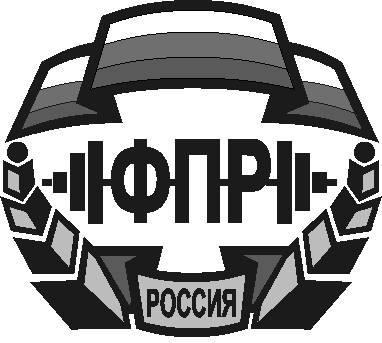 В Федерацию пауэрлифтинга РоссииВ Федерацию пауэрлифтинга РоссииотецНиколаев                      НиколайНиколаев                      НиколайНиколаев                      НиколайНиколаев                      НиколайНиколаев                      НиколайНиколаевичНиколаевичНиколаевичфамилия, имя, отчество полностьюфамилия, имя, отчество полностьюфамилия, имя, отчество полностьюподписьподписьдата (прописью)дата (прописью)Пятнадцатое мая Пятнадцатое мая Пятнадцатое мая две тысячи восемнадцатого годадве тысячи восемнадцатого годадве тысячи восемнадцатого годадве тысячи восемнадцатого годадве тысячи восемнадцатого годаматьНиколаева         НатальяНиколаева         НатальяНиколаева         НатальяНиколаева         НатальяНиколаева         НатальяНиколаевнаНиколаевнаНиколаевнафамилия, имя, отчество полностьюфамилия, имя, отчество полностьюфамилия, имя, отчество полностьюподписьподписьдата (прописью)дата (прописью)Пятнадцатое маяПятнадцатое маяПятнадцатое маядве тысячи восемнадцатого годадве тысячи восемнадцатого годадве тысячи восемнадцатого годадве тысячи восемнадцатого годадве тысячи восемнадцатого годасопровождающийсопровождающийБурьякСтаниславБурьякСтаниславБурьякСтаниславБурьякСтаниславАлександровичАлександровичАлександровичАлександровичфамилия, имя, отчество полностьюфамилия, имя, отчество полностьюфамилия, имя, отчество полностьюфамилия, имя, отчество полностьюподписьдата (прописью)дата (прописью)Семнадцатое маяСемнадцатое маяСемнадцатое маядве тысячи восемнадцатого годадве тысячи восемнадцатого годадве тысячи восемнадцатого годадве тысячи восемнадцатого годадве тысячи восемнадцатого года